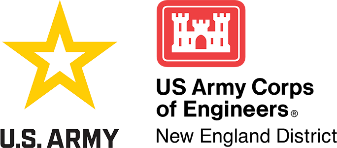                                           PUBLIC NOTICE	Date: January 9, 2024In Reply Refer to: Kevin KotellyPhone: (978) 318-8703Email: kevin.r.kotelly@usace.army.mil____________________________________________________________SUBJECT: Announcement of the upcoming Connecticut Department of Energy and Environmental Protection (CT DEEP), U.S. Army Corps of Engineers, New England District (USACE), and U.S. Environmental Protection Agency, Region 1 (EPA) joint outreach event for the State of Connecticut.PURPOSE: The CT DEEP, USACE, and EPA are holding an in-person joint outreach event to inform the general public, applicants, sponsors, consultants, and industry of updates in regulations/policy related to CT DEEP and Department of the Army permit evaluation process.EVENT INFORMATION:The agencies will hold this outreach event at the CT DEEP Gina McCarthy Auditorium at 79 Elm Street, Hartford, CT, on January 31, 2024, starting at 9:00 a.m. and it should conclude by 1:00 p.m. depending on public participation. Paid parking is available at 120 Capitol Avenue, Hartford, CT, directly behind the CT DEEP building. The event will be in-person, but a hybrid option will be available at the following link. We recommend that you log into the event approximately 10 minutes before it starts. https://ctdeep.zoom.us/j/89015800054The agenda for the outreach event will be as follows:CT DEEP will discuss the upcoming renewal of the Water Resources Construction General Permit and application process updates.USACE will discuss national, regional and district regulatory program updates including the new Regulatory Request System (RRS) and other efficiencies to improve the permit evaluation process.EPA will discuss changes to Waters of the United States (WOTUS) and the 401 Water Quality Certification (WQC) Rules. Additional information can be found on the EPA’s website at https://www.epa.gov/wotus and https://www.epa.gov/cwa-401.The CTDEEP, USACE, and EPA will provide other program updates and answer questions regarding the regulatory process.CONTACT INFORMATION: This is an informational public notice; therefore, we are not seeking public comments. However, requests for additional information may be directed to me at kevin.r.kotelly@usace.army.mil or (978) 318-8703.Kevin R KotellyKevin R. Kotelly, P.E.Chief, CT/RI SectionRegulatory DivisionIf you would prefer not to continue receiving public notices by email, please contact Ms. Tina Chaisson at (978) 318-8058 or bettina.m.chaisson@usace.army.mil.